Dziesmu un deju svētki ir nacionālās identitātes, valstiskuma un kultūras vērtību simbols. Atbilstoši laika garam, tie stiprinājuši tautas pašapziņu un iedvesmojuši nākamās paaudzes veidot labāku Latviju.To pilnībā apzināmies, kad kļūstam pieauguši. Un saprotam, ka skolotājs, kurš mācījis mūzikas taktis vai deju soļus, patiesībā nodevis milzīgu kultūras bagātību – unikālu un autentisku pamatu nākotnes izaugsmei.Aicinām novērtēt skolotāja lomu Dziesmu un deju svētku tradīcijas saglabāšanā un kopā pateikt paldies!Pastāsti savu iedvesmojošo stāstu par Latvijas skolu jaunatnes dziesmu un deju svētku skolotāju, izvirzot viņu vienai no Swedbank Svētku skolotāju stipendijām 500 € apmērā.MANS STĀSTS PAR SVĒTKU SKOLOTĀJUStāstam nav nekādu ierobežojumu.  Prieka mirkļi, vērtīga pieredze, joki un pārpratumi. Aicini arī draugus un paziņas sūtīt savus stāstus! Jo vairāk paldies, jo lielāks prieks skolotājiem!  Priecāsimies, ja stāstam pievienosi arī kādu foto, video vai audio failu.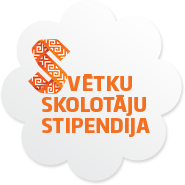 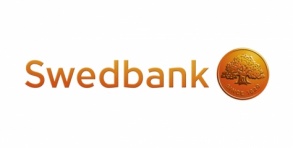 Organizators: Akciju sabiedrība „Swedbank”  		Partneris: Valsts Izglītības satura centrs (VISC)Konkursa mērķis ir uzsvērt bērnu un jauniešu tautas mākslas kolektīvu skolotāju lomu kultūras mantojuma un nacionālās identitātes tālāknodošanā nākamajām paaudzēm.Mērķauditorija (tiešie ieguvēji): bērnu un jauniešu tautas mākslas kolektīvu (koru, tautas deju kolektīvu, folkloras kopu, koklētāju ansambļu, pūtēju orķestru u.c.) skolotāji, kuri jebkad bijuši iesaistīti Latvijas skolu jaunatnes dziesmu un deju svētku kustībā. Stipendiju fonds: 25 000 eiroStipendiju ieguvēji: Uz Svētku skolotāja stipendiju var pretendēt ikviens bērnu un jauniešu tautas mākslas kolektīvu skolotājs, kurš jebkad bijis iesaistīts Latvijas skolu jaunatnes dziesmu un deju svētku kustībā.
Stipendijas iegūs 50 skolotāji, katrs - 500 eiro pirms nodokļu samaksas.Konkursa norise: skolotāju stipendijai nominē Latvijas iedzīvotāji (piemēram, esošie un bijušie audzēkņi, kolēģi, pašvaldības pārstāvji, audzēkņu ģimenes piederīgie un citi), mājas lapā dziedundejo.lv publicējot stāstu par skolotāja devumu Dziesmu un deju svētku tradīciju saglabāšanā, jauniešu iesaistīšanā un izglītošanā tautas mākslas jomās. Nominēto skolotāju skaits nav ierobežots. Viens skolotājs var tikt nominēts vairākkārtīgi no dažādu personu puses.Stāstu iesniegšanas laiks: 2015.gada 8.aprīlis – 12.jūlijsStipendiju piešķiršana: 2015. gada septembris. Informācija par Svētku skolotāja stipendijas saņēmējiem un apbalvošanas norisi tiks publicēta mājas lapā dziedundejo.lv.Žūrija: No nominēto skolotāju vidus stipendiju ieguvējus noteiks kompetenta žūrija ar VISC un Swedbank izvirzītiem pārstāvjiem. Žūrijas sastāvs tiks precizēts līdz 2015.gada 12.jūlijam.Vērtēšana: Nosakot stipendiju ieguvējus - zinošus, radošus un aizraujošus skolotājus, tiks ņemts vērā nominētā skolotāja ieguldījums kultūras mantojuma un nacionālās identitātes tālāknodošanā nākamajām paaudzēm un spēja iesaistīt jauniešus Dziesmu un deju svētku kustībā.Stipendiju saņēmēju reģionālais dalījums: Svētku skolotāju stipendiju saņēmēju skaitu katrā Latvijas reģionā (Kurzeme, Latgale, Rīga, Vidzeme, Zemgale) noteiks Swedbank klienti veicot karšu maksājumus katrā no reģioniem laika periodā no 2015.gada 1.maija līdz 31.jūlijam.Kontakti: jautājumu gadījumā aicinām sazināties ar Swedbank Korporatīvo attiecību vadītāju Adriānu Kauliņu, 67444576 vai Adriana.Kaulina@swedbank.lvSīkāka informācija: mājas lapā: www.dziediundejo.lv